RESULTADOS DE LA ENCUESTA DE PRIORIZACIÓN DE TRÁMITESPOLITICA DE RACIONALIZACIÓN DE TRÁMITES Y PARTICIPACIÓN CIUDADANA Dirección de PlaneaciónDiciembre 2023Introducción La priorización de trámites es un componente crucial dentro de la política de racionalización de trámites. Este enfoque estratégico busca identificar y ordenar aquellos procedimientos administrativos que requieren una atención inmediata y eficiente para optimizar recursos, reducir tiempos y mejorar la experiencia de los ciudadanos y las entidades involucradas.Al establecer criterios claros y objetivos para la priorización, se busca asegurar que los esfuerzos se centren en aquellos trámites que impactan significativamente en la sociedad, la economía o el funcionamiento interno de las instituciones. Esto implica una evaluación exhaustiva que considere factores como el impacto social, la frecuencia de solicitud, la complejidad del procedimiento, entre otros, para garantizar una asignación adecuada de recursos y esfuerzos.La priorización de trámites no solo agiliza los procesos, sino que también contribuye a fortalecer la transparencia, la eficacia y la eficiencia en la gestión pública, promoviendo un entorno más favorable para el desarrollo y la participación ciudadana. La IU Digital de Antioquia cuenta hoy en día con veinte (20) trámites y un (1) procedimiento administrativo (OPA), aprobados por el Departamento de Función Publica de Colombia (DAFP) y que pueden ser consultados en su página web: https://www.funcionpublica.gov.co/web/suit/buscadortramitesObjetivoRecopilar información clave sobre las preferencias y necesidades de los grupos de valor a través de un ejercicio de participación ciudadana a través de un formulario de Google Forms, para mejorar la prestación de servicios, priorizando aquellos trámites que tienen un mayor impacto en la experiencia del usuario y en el funcionamiento de la entidad.Alcance - Público objetivoLa aplicación de la encuesta es para los estudiantes, docentes, servidores públicos y colaboradores de la IU Digital de Antioquia. Convocatoria Pieza publicitaria publicada en el software Educatic, comunidades de WhatsApp IUD, correo institucional de colaboradores, docentes y estudiantes.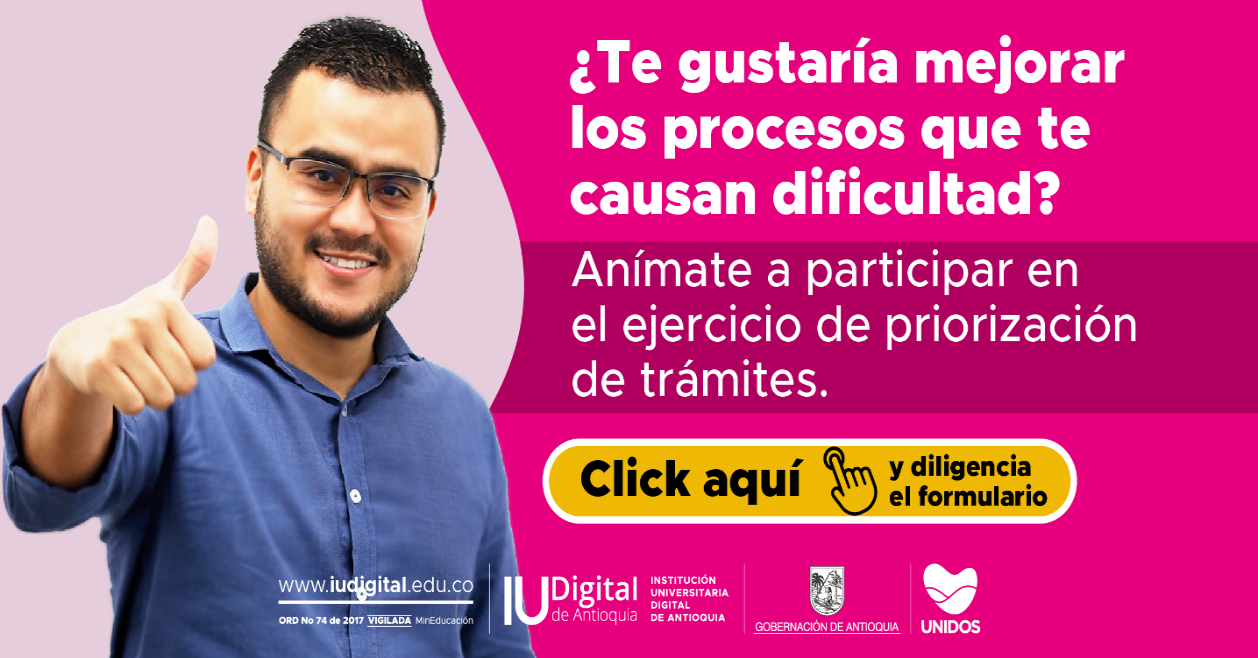 Formulario de Google para inscripción de personas.https://forms.gle/ZVrkUhwfhzBVuJxh9Tiempo estipulado de la actividad desde el 20 al 30 de noviembre. Desarrollo de la actividadSe comparte el siguiente formulario, con el fin de dar priorización de los trámitesUna vez cerrado el formulario se obtuvo un total de 174 respuestas de los diferentes grupos de valor, en el siguiente documento se encuentran el consolidado con la información y con la autorización del tratamiento de datos. Conclusiones de la actividadSe obtuvo participación de todos los grupos de valor para los cuales fue diseñada la encuesta de priorización de trámites, en el siguiente porcentaje: Gráfico 1. Grupos de Valor. Fuente: Elaboración propia. Interpretación: el mayor porcentaje de participación fue de los estudiantes con el 82%, indicando resultados positivos de la encuesta y en menor porcentaje fueron los aspirantes a pregrado con el 2%. 	En la encuesta se discriminaron los 20 trámites y el otro procedimiento administrativo, adicional, se agregó la opción de “ningún trámite requiere racionalización” para aquellos participantes que en su experiencia piensan que los trámites de la Institución se encontraban bien desarrollados y no requieren estrategia de racionalización, los resultados obtenidos son los siguientes: Gráfico 2. Priorización de trámites. Fuente: Elaboración propia.Interpretación: los grupos de valor indicaron que ningún trámite requería racionalización, lo cual es una información positiva, al igual manifiestan que desde las diferentes áreas el trabajo se brinda respuestas oportunas, rápidas y certeras. No obstante, las sugerencias indicadas en el archivo anexo de Excel del presente documento, serán analizadas y tomadas para la mejora continua de la Institución.Los resultados de esta encuesta será un insumo para la estrategia de racionalización del año 2024, encaminados a mejorar la experiencia de los diferentes grupos de valor con los trámites y OPA’s de la IU Digital de Antioquia. AcciónNombreFechaElaboróDavid Alejandro Gálvez Sánchez 19/12/2023Revisó Litza Verónica Cruz Londoño19/12/2023AprobóFabián Erley Escudero19/12/2023Los arriba firmantes declaramos que hemos revisado el documento y lo encontramos ajustado a las normas y disposiciones legales y, por lo tanto, bajo nuestra responsabilidad lo presentamos para firmaLos arriba firmantes declaramos que hemos revisado el documento y lo encontramos ajustado a las normas y disposiciones legales y, por lo tanto, bajo nuestra responsabilidad lo presentamos para firmaLos arriba firmantes declaramos que hemos revisado el documento y lo encontramos ajustado a las normas y disposiciones legales y, por lo tanto, bajo nuestra responsabilidad lo presentamos para firma